Туроператор по внутреннему туризму «Мобайл-Экспресс»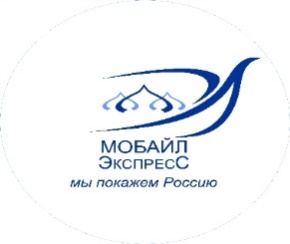 www.tur-mobile.rumobile-travel@yandex.ru8-495-363-38-17+7-926-018-61-13 (WhatsApp, Telegram)«СТРАЖИ СЕВЕРНОЙ РУСИ»Торжок – Селигер - Нилова Пустынь – Валдай – Великий Новгород - Псков - Изборск - Печоры - Пушкинские горыАвтобусный тур4 дня / 3 ночичетверг-воскресеньеДаты заездов на 2023 год : 26.01 ; 23.02 ; 16.03 ; 13.04 ; 28.04 ; 06.05 ; 25.05 ; 09.06 ; 22.06 ; 06.07 ; 20.07 ; 03.08 ; 17.08 ; 31.08 ; 14.09 ; 28.09 ; 12.10 ; 03.11 ; 23.111 день – четверг
07:15 Сбор группы в Москве: ст. метро «ВДНХ», стоянка справа от гостиницы «Космос»
07:30 Трансфер в Нилову Пустынь ( ~ 370 км). Путевая информация.
Транзитная обзорная экскурсия по Торжку.
Торжок – древнейший город с более чем тысячелетней историей. Первое упоминание о Торжке датируется 1015 годом, и уже в то время он был фортпостом Великого Новгорода на одном из важных торговых путей. Несмотря на то, что город неоднократно захватывали, в Торжке сохранилось множество старинных архитектурных памятников, и он найдет, чем вас удивить. В городе расположен один из древнейших в России, ныне действующий Борисо-Глебский монастырь. Торжок славился своими ярмарками, купцами, кожами, золотным шитьем. Через транзитный город проезжали и здесь останавливались В. А. Жуковский, А. С. Пушкин, П. А. Вяземский, С. А. Соболевский, В. Г. Белинский, М. Бакунин, И. С. Тургенев.
Во время экскурсии вы узнаете, как Торг стал Новым, а потом Торжком, как правильно готовить пожарские котлеты и как они связаны с А.С. Пушкиным.
Обед в кафе города.
Осташков — единственный город на берегах Селигера. Здесь сохранился свой собственный, узнаваемый архитектурный стиль – обилие мезонинов на зданиях, угловые дома, выходящие фасадами на обе улицы, и «образцовые» дома со скругленными углами. Но, конечно же, главной достопримечательностью Осташкова является озеро. Селигер завораживает и восхищает своим величием и мощью в любое время года.
Отправление автобусом на остров «Столбный», где находится русская святыня — мужской монастырь Нилова Пустынь с чудотворными мощами преподобного Нила Столобенского.
Преподобный Нил прославился исцелениями, спасением людей от штормов на Селигере, а также невероятным духовным подвигом — за 27 лет своего отшельничества он ни разу не ложился, а спал, опираясь на два деревянных крюка. По его завещанию на острове был возведен величественный монастырь — «златоглавый город на острове». Здесь возвышаются великолепные храмы и монастырские строения, а окружает обитель гранитная набережная! Богоявленский собор Ниловой пустыни возведен по проекту, участвовавшему в конкурсе проектов на строительство Исаакиевского собора в Санкт-Петербурге. На колокольне Богоявленского собора находится одна из лучших смотровых площадок Селигера (подъем на смотровую площадку по желанию), с которой можно полюбоваться незабываемыми видами на монастырские хармы, бескрайние дали Селигерского края.
Храм со всех сторон окружен жилыми постройками, из которых особенно выделяется Братский корпус, внешне больше всего похожий на какой-нибудь питерский дворец. В других частях обители находятся хозяйственные постройки (есть даже собственная водонапорная башня), на берегу разбит парк, а на самом острие мыса стоит белоснежная барочная Крестовоздвиженская церковь.
Переезд на Валдай ( ~ 200 км).
Размещение в гостинице «Валдайские зори».
Свободное время.2 день – пятница
Завтрак в ресторане отеля.
Освобождение номеров.
Валдай – старинный и красивейший город с 500-летней историей. Город  известен своими православными святынями и природными объектами, такими как Национальный парк и чистейшее Валдайское озеро, растянувшееся на 40 километров.
Главным символом Валдайского края является Валдайский Иверский Богородицкий Святоозерский мужской монастырь, основанный в 1653 г. на живописном острове Сельвицкий Валдайского озера. Иверский монастырь был основан Новгородским митрополитом Никоном, пожелавшим возвести обитель по образу и подобию Иверского монастыря на Афоне. Главная святыня обители – чудотворная икона Иверской Божьей Матери, которую, по преданию, написал евангелист Лука еще в дни земной жизни Богородицы. Подлинным произведением искусства является и уникальный оклад иконы, созданный в городе Златоусте мастерами Лохтачевыми и украшенный жемчугом, топазами, аметистами и цитринами.
Во время прогулки по монастырю мы полюбуемся его прекрасным архитектурным ансамблем и живописными пейзажами.
Отправление в Великий Новгород (~ 150 км).
Обед в кафе города.
Обзорная автобусная экскурсия по городу с посещением Ярославова дворища.
Великий Новгород – один из старейших городов России, сыгравший важнейшую роль в становлении страны. Именно сюда был призван «на княжение» Рюрик, здесь создавались первые русские книги, а Средние века существовала Новгородская республика, которая проводила свою независимую политику. Благодаря своему выгодному географическому положению Новгород всегда был центром торговли, здесь проходил путь «из варяг в греки», город входил в состав Ганзы и славился богатым речным портом. Купеческое начало отразилось даже на территориальном делении города – исторически здесь два основных района: Софийская часть с Кремлем и Торговая часть с пристанью.
Новгородский кремль, основанный еще в середине 11 века расположен на небольшом возвышении на берегу реки Волхов. В бытность Новгородской республики в кремле проходили вече – собрания местного народа для обсуждения разнообразных вопросов и проблем.
На территории Кремля расположен памятник Тысячелетия России. Он был установлен в 1862 году. Памятник выполнен из бронзы и гранита и представляет собой державу как символ государственности, установленную на постамент. По периметру расположены фигуры выдающихся исторических деятелей — от Дмитрия Донского до Петра Первого.
Софийский собор один из символов Новгорода, он был возведен в начале 11 века по образу и подобию одноимённого собора в Киеве, однако получился настолько уникальным, что сам стал ярким образцом новгородского архитектурного стиля. Собор белокаменный, с пятью высокими куполами, напоминающими по форме русские шлемы, четыре из которых серые и только один сверкает золотом. В свое время в стенах собора в тайниках хранили золото князья и новгородская знать. Внутри стоит обратить внимание на Сигтунские ворота — яркий и редкий образчик европейского литейного мастерства 12 века. Ворота были вывезены новгородцами из Швеции во время одной из войн. Внутри вы найдете сохранившиеся фрески, датируемые 13 веком, иконы и иконостас, относящиеся к 14-16 векам.
Ярославо дворище и Древний торг расположены на противоположном берегу Волхова напротив Кремля. Здесь находится большое количество памятников православной культуры, датируемых 12-16 веками. В Никольском соборе, например, сохранились фрески и резные иконостасы 12 века.
Размещение в гостинице «Садко» 3* (резервные гостиницы: «Интурист» 3*, «Парк Инн» 4*, «АМАКС Россия» 3*, «Welcome inn» 3*)3 день – суббота
Завтрак в ресторане отеля.
Освобождение номеров.
08:00 Переезд в Псков (~200 км).
Экскурсионная программа по Пскову: Покровский комплекс, Ольгинская часовня, монумент Александру Невскому на горе Соколиха, Псковский Кремль, Довмонтов город, Собор Святой Троицы, Поганкины палаты. Во время экскурсии будет возможность побывать в самых красивых и ярких местах города, где каждый участник сможет сделать потрясающие фотографии на память.
Обед в кафе города.
Переезд в Изборск (~30 км).
Экскурсия по Изборской крепости с посещением Словенских ключей, Труворова креста и Труворова Городища. Группа во время экскурсии сможет подняться на боевой ход крепости и полюбоваться красотой Изборско-Мальской долины со смотровой площадки башни Луковка.
Переезд в Печоры (~20 км).
Посещение Свято-Успенского Псково-Печерского мужского монастыря. Экскурсия по монастырю с осмотром Храмов, крепости, с посещением смотровой площадки. Монастырь является жемчужиной Псковской земли, свое молитвенное служение Господу ведет с 1473 года. Особенное, благодатное место. Посещение Ближних пещер монастыря самостоятельно.
Возвращение в Псков.
Размещение в гостинице «Рижская» 3* (резервная гостиница «Олд Сити»)4 день – воскресенье
Завтрак в кафе отеля.
Переезд в Пушкинские горы (~115 км).
Экскурсия в музей-заповедник А.С. Пушкина:
– посещение музея-усадьбы «Михайловское» – родового имения матери А.С. Пушкина, его поэтическая родина, место духовного становления поэта.
Экскурсия по дому-музею А.С. Пушкина, прогулка по парку.
– прогулка по парку усадьбы «Тригорское» – здесь расположен дом друзей А.С. Пушкина, место, ставшее для него вторым домом в годы михайловской ссылки. Обитателям Тригорского посвящены бесценные пушкинские стихи, здесь живо ощущаются тригорские реалии романа “Евгений Онегин”.
Обед в кафе города
Посещение Святогорского Успенского монастыря, где находится могила поэта, а также свободное время для посещения Успенского Храма, подачи треб, приобретения Столбушинской продукции, посещения сувенирных лавок.
Отправление в Москву (~630 км).
23:30 Ориентировочное прибытие в Москву (ближайшая станция метро).В стоимость тура включено:
Проживание,
Питание – 3 завтрака в гостинице (шведский стол), 4 обеда в кафе,
Экскурсионное обслуживание согласно программе (включая услуги местных гидов и входные билеты в музеи)
Услуги сопровождающего
Транспортное обслуживание автобусом туристического класса (полутора-этажный автобус с багажным отделением, комфортабельные кресла, система климат-контроля, видео-монитор)Примечание
Все пассажиры в туристическом автобусе обязаны иметь при себе удостоверение личности (паспорт / свидетельство о рождении – для детей до 14 лет)
Время прибытия является ориентировочным и не может считаться обязательным пунктом программы
Время и порядок предоставления туристских услуг, заявленных в программе, могут меняться при сохранении их объема и качества
При количестве туристов в группе менее 18 человек для транспортного обслуживания может предоставляться микроавтобус 1 класса «Мерседес-Спринтер»/аналог. При этом в автобусе свободная рассадка
Туроператор не имеет возможности влиять на задержки, связанные с пробками на дорогах, действиями и мероприятиями государственных органов, в том числе органов ГИБДД, дорожными работами, а так же на любые другие задержки, находящиеся вне разумного контроля туроператора
Туроператор оставляет за собой право пересаживать клиентов в зависимости от конкретного расположения в салоне автобуса дверей, туалета, а также количества и расположения посадочных мест
Сведения о модели и иных характеристиках транспортного средства носят исключительно характер предварительной информации и не являются обязательным пунктом программы. Туроператор вправе предоставить для использования в туре любой иной автобус туристского назначения без каких-либо объяснений и компенсаций.
Расчетный час в гостиницах: заселение в 14.00, выезд до 12.00
Заселение в гостиницу несовершеннолетних граждан, не достигших 14-летнего возраста, осуществляется на основании документов, удостоверяющих личность находящихся вместе с ними родителей (усыновителей, опекунов), сопровождающего лица (лиц), при условии предоставления таким сопровождающим лицом (лицами) согласия законных представителей
(одного из них), а также свидетельств о рождении этих несовершеннолетних.
Заселение в гостиницу несовершеннолетних граждан, достигших 14-летнего возраста, в отсутствие нахождения рядом с ними законных представителей осуществляется на основании документов, удостоверяющих личность этих несовершеннолетних, при условии предоставления согласия законных представителей (одного из них).